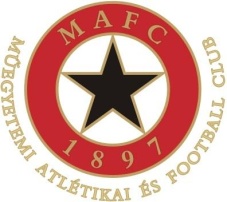 MŰEGYETEMI ATLÉTIKAI ÉS FOOTBALL CLUBMódosítási adatlapMŰEGYETEMI ATLÉTIKAI ÉS FOOTBALL CLUBMódosítási adatlapMŰEGYETEMI ATLÉTIKAI ÉS FOOTBALL CLUBMódosítási adatlapSzakosztály:Ellenőrizte:Jóváhagyta:Név:      Születési név:      Születési hely:      Születési dátum:      Anyja neve:      Kérem, hogy CSAK a módosítani kívánt adatokat adja meg, a többit hagyja üresen!Módosítás kezdete:      Jogviszony jellege: Jogviszony kezdete – vége:       –      Munkaidő:       óra/hétBesorolási bér: bruttó       Ft/hóMunkavégzés helye:      Munkakör: Pályázati elszámolás:      